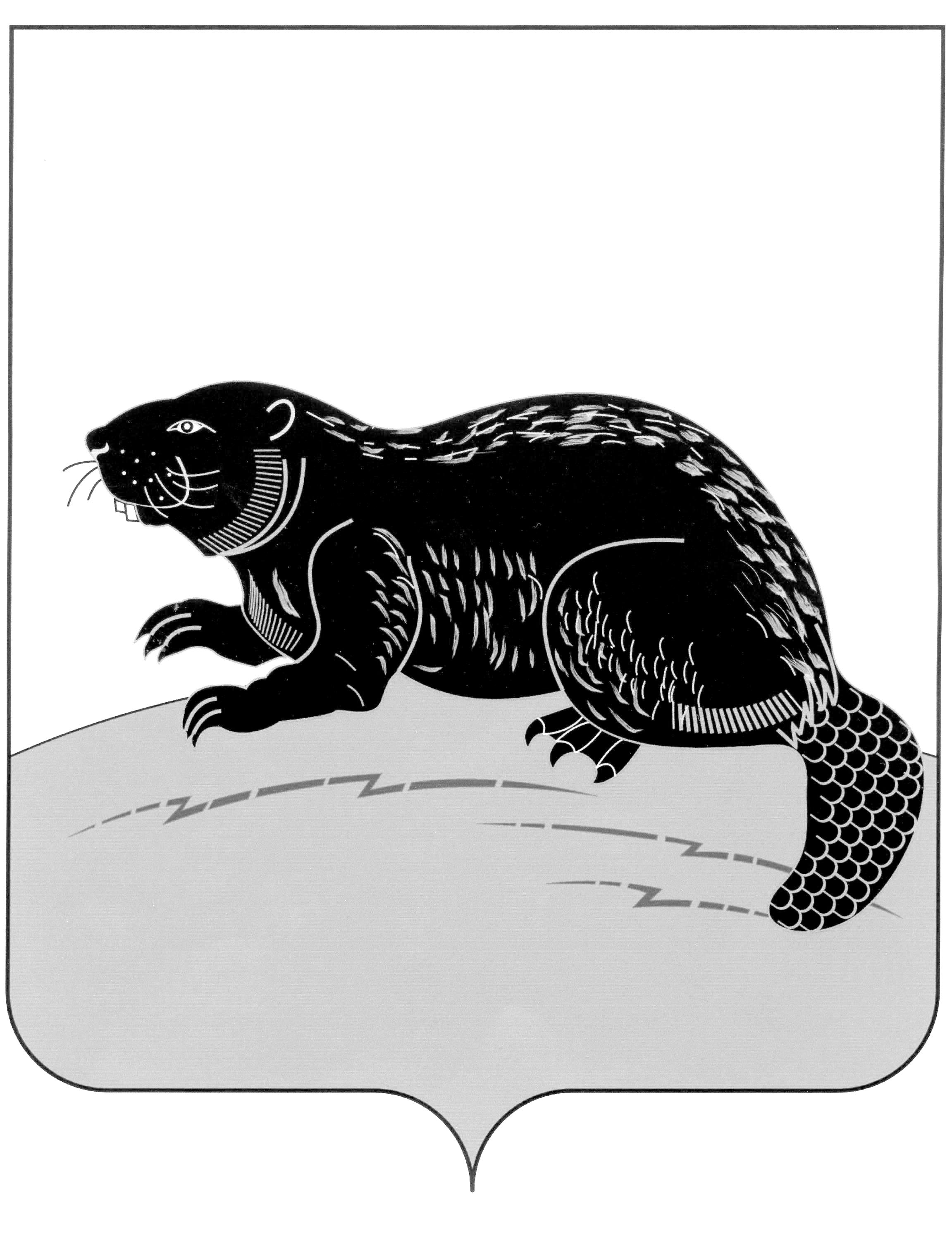 АДМИНИСТРАЦИЯ ГОРОДСКОГО ПОСЕЛЕНИЯ ГОРОД БОБРОВ БОБРОВСКОГО МУНИЦИПАЛЬНОГО РАЙОНА ВОРОНЕЖСКОЙ ОБЛАСТИП О С Т А Н О В Л Е Н И Еот « 20 »   июня  2022г.  № 253                          г. БобровО мерах по выявлению и уничтожению очагов произрастания дикорастущих наркосодержащих растений на территории городского поселения город БобровБобровского муниципального районаВоронежской областиВ целях предотвращения распространения очагов дикорастущих наркосодержащих растений, администрация городского поселения город Бобров Бобровского муниципального района Воронежской области п о с т а н о в л я е т:1. Утвердить состав рабочей группы по выявлению и уничтожению дикорастущих наркосодержащих растений согласно приложению № 1.2. Утвердить положение о рабочей группе по выявлению и уничтожению дикорастущих наркосодержащих растений согласно приложению № 2.	3. Утвердить план мероприятий по выявлению и уничтожению очагов произрастания дикорастущих наркосодержащих растений на территории городского поселения город Бобров Бобровского муниципального района Воронежской области согласно приложению № 3. 4. Обратить внимание жителей городского поселения город Бобров Бобровского муниципального района Воронежской области, индивидуальных предпринимателей, руководителей организаций всех форм собственности, осуществляющих свою деятельность на территории городского поселения город Бобров на необходимость принятия мер по уничтожению очагов произрастания дикорастущих наркосодержащих растений, на участках, находящихся у них в пользовании.5. Настоящее постановление подлежит обнародованию и размещению на официальном сайте администрации городского поселения город Бобров Бобровского муниципального района Воронежской области www.bobrovcity.ru6. Контроль за исполнением настоящего постановления оставляю за собой.И.о.главы администрации  городскогопоселения город Бобров                                                                          В.В.СубботинПриложение №1к постановлению администрации городского поселения город Бобров Бобровского муниципального района Воронежской областиот « 20 » июня  2022г.№253Состав рабочей группы по выявлению и уничтожению дикорастущих, наркосодержащих растений на территории городского поселения город Бобров Бобровского муниципального района Воронежской области Приложение №2к постановлению администрации городского поселения город Бобров Бобровского муниципального района Воронежской областиот « 20 » июня  2022г.№253ПОЛОЖЕНИЕо рабочей группе по выявлению и уничтожению дикорастущих наркосодержащих растений на территории  городского поселения город Бобров Бобровского муниципального района Воронежской областиI.Общие положения1. Рабочая группа по выявлению и уничтожению дикорастущих наркосодержащих растений на территории   городского поселения город Бобров Бобровского муниципального района Воронежской области (далее - Рабочая группа) является коллегиальным совещательным органом.2. В своей деятельности Рабочая группа руководствуется федеральным и областным законодательством, нормативными актами органов местного самоуправления городского поселения город Бобров Бобровского муниципального района Воронежской области, а также настоящим Положением.3. Рабочая группа осуществляет свою деятельность во взаимодействии с антинаркотической комиссией Воронежской области, территориальными органами федеральных органов исполнительной власти, органами государственной власти Воронежской области, органами местного самоуправления, общественными объединениями и организациями.II. Цели и задачи Рабочей группы.4. Целью Рабочей группы является объединение усилий администрации городского поселения город Бобров Бобровского муниципального района Воронежской области, правоохранительных органов и общественных формирований в вопросах предупреждения наркомании, противодействия незаконному обороту наркотических средств, психотропных веществ на территории(указать наименование муниципального образования).5. Основными задачами Рабочей группы являются:-организация взаимодействия  администрации городского поселения город Бобров Бобровского муниципального района Воронежской области с общественными объединениями и организациями, расположенными на территории городского поселения город Бобров, по противодействию незаконному обороту наркотических средств, психотропных веществ;- своевременное и качественное обследование земель, в том числе сельскохозяйственных угодий, на предмет выявления незаконных посевов, очагов произрастания дикорастущих наркосодержащих растений, составление актов о размерах таких площадей; обеспечение работы телефона доверия в администрации городского поселения город Бобров Бобровского муниципального района Воронежской области с целью приема сообщений от граждан о местах незаконных посевов либо произрастания дикорастущих наркосодержащих растений;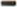 - определение собственников (арендаторов, пользователей) земельных участков, на которых выявлены незаконные посевы, очаги произрастания дикорастущих наркосодержащих растений;- оказание содействия пользователям земельных участков и уполномоченным органам в уничтожении выявленных незаконных посевов, очагов произрастания дикорастущих наркосодержащих растений;- проведение разъяснительной работы с населением, коллективами предприятий и организаций по вопросам ответственности, связанной с незаконным культивированием наркосодержащих растений, а также непринятием мер по уничтожению наркосодержащих растений;- выполнение плана мероприятий по выявлению и уничтожению очагов произрастания дикорастущих наркосодержащих растений;  разработка мер, направленных на противодействие незаконному обороту наркотических средств, психотропных веществ, в том числе на профилактику этого оборота;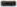 - иные задачи, предусмотренные законодательством Российской Федерации об обороте наркотических средств, психотропных веществ, в пределах полномочий Рабочей группы.III. Права Рабочей группы6. Принимать в пределах своей компетенции решения, касающиеся организации, координации и совершенствования взаимодействия администрации городского поселения город Бобров Бобровского муниципального района Воронежской области с субъектами, осуществляющими деятельность по противодействию незаконному обороту наркотических средств, психотропных веществ на территории Воронежской области.7. Запрашивать у руководителей государственных органов и иных субъектов, осуществляющих деятельность по противодействию незаконному обороту наркотических средств, психотропных веществ на территории городского поселения город Бобров Бобровского муниципального района Воронежской области, необходимые для деятельности Рабочей группы документы, материалы и информацию.IV. Порядок работы Рабочей группы8. Рабочая группа осуществляет свою деятельность на плановой основе. Материально-техническое обеспечение деятельности рабочей группы осуществляется администрацией городского поселения город Бобров Бобровского муниципального района Воронежской области. 9. Заседания Рабочей группы проводятся не реже двух раз в год, в период июнь-сентябрь ежемесячно. В случае необходимости по решению председателя Рабочей группы могут проводиться внеочередные заседания Рабочей группы.10. Присутствие на заседании Рабочей группы её членов обязательно.11. Члены Рабочей группы обладают равными правами при обсуждении рассматриваемых на заседании вопросов.12. Члены Рабочей группы не вправе делегировать свои полномочия иным лицам. В случае невозможности присутствия члена Рабочей группы на заседании он заблаговременно информирует об этом председателя Рабочей группы.13.Заседание Рабочей группы считается правомочным, если на нем присутствует более половины ее членов.14. В зависимости от специфики рассматриваемых вопросов к участию в заседаниях Рабочей группы могут привлекаться иные лица.15. Решения Рабочей группы оформляется протоколом, который подписывается председателем Рабочей группы.Приложение №3к постановлению администрации городского поселения город Бобров Бобровского муниципального района Воронежской областиот « 20 » июня  2022г.№253ПЛАНмероприятий по выявлению и уничтожению очагов произрастания дикорастущих наркосодержащих растений на территории городского поселения город Бобров Бобровского муниципального района Воронежской области на 2022 годПредседатель рабочей группы:Субботин Владимир ВладимировичСекретарь рабочей группы:Борчан Ирина ИвановнаЧлены рабочей группы:- заместитель главы администрации городского поселения город Бобров Бобровского муниципального района Воронежской области- старший инженер МКУ «СКООМС»Быханов Николай Иванович- главный архитектор администрации Бобровского муниципального района (по согласованию);Андряшин Андрей Викторович Боков Роман Геннадьевич Бубнов Дмитрий Геннадьевич - заведующий санитарно - эпидемиологическим отделом ФГУЗ «Центр  гигиены и эпидемиологии в Лискинском, Бобровском, Каменском, Каширском, Острогожском  районах»;- инспектор отдела надзорной деятельности и профилактической работы по Бобровскому району (по согласованию);- майор полиции, старший оперуполномоченный группы по контролю за оборотом наркотиков (по согласованию)№Наименование мероприятийСрок исполненияОтметка об исполнении1Заседание	Рабочей группы, анализ поступивших сведений и обращений о незаконном произрастании наркосодержащих растенийВ период июнь – сентябрь ежемесячно, остальной период не реже двух раз в год2Обследование территории  городского поселения город Бобров Бобровского муниципального района Воронежской области на предмет выявления очагов произрастания дикорастущих наркосодержащих растенийгород Бобров:Июнь-сентябрь поселок Лушниковка:Июнь-сентябрь поселок Дугинка:Июнь-сентябрь 3Оказание содействия уничтожению выявленных очагов произрастания дикорастущих наркосодержащих растенийНезамедлительно после выявления4Мониторинг результатов уничтожения очагов произрастания дикорастущих наркосодержащих растенийНепосредственное присутствие членов Рабочей группы при уничтожении дикорастущих наркосодержащих растений5Размещение информационных материалов	 в местах массового скопления людей об опасности употребления наркотических средствПостоянно6Доведение до руководителей сельскохозяйственных предприятий, иных организаций независимо от форм собственности информации об ответственности за непринятие мер уничтожению очагов произрастания дикорастущих наркосодержащих растенийПостоянно